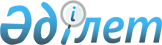 Об утверждении Правил осуществления ограничительных мероприятий, в том числе карантина, и перечня инфекционных заболеваний, при угрозе возникновения и распространения которых вводятся ограничительные мероприятия, в том числе карантин
					
			Утративший силу
			
			
		
					Постановление Правительства Республики Казахстан от 5 февраля 2004 года N 139. Утратило силу постановлением Правительства Республики Казахстан от 30 декабря 2009 года N 2270      Сноска. Утратило силу постановлением Правительства РК от 30.12.2009 N 2270 (порядок введения в действие см. п. 3).      В целях реализации Закона Республики Казахстан "О санитарно-эпидемиологическом благополучии населения" Правительство Республики Казахстан постановляет: 

      1. Утвердить прилагаемые: 

      1) Правила осуществления ограничительных мероприятий, в том числе карантина; 

      2) перечень инфекционных заболеваний, при угрозе возникновения и распространения которых вводятся ограничительные мероприятия, в том числе карантин. 

      2. Настоящее постановление вступает в силу со дня подписания и подлежит опубликованию.       Премьер-Министр 

      Республики Казахстан Утверждены         

постановлением Правительства 

Республики Казахстан    

от 5 февраля 2004 года N 139 

Правила 

осуществления ограничительных мероприятий, 

в том числе карантина 

1. Общие положения 

      1. Настоящие Правила осуществления ограничительных мероприятий, в том числе карантина, (далее - Правила) направлены на предотвращение распространения инфекционных заболеваний и предусматривают особый режим хозяйственной и иной деятельности и жизни населения на отдельных объектах и территориях, где зарегистрированы случаи (эпидемии) инфекционных заболеваний, согласно перечню, утвержденному настоящим постановлением. 

2. Порядок введения, осуществления и отмены ограничительных 

мероприятий при угрозе завоза инфекционных заболеваний 

из-за рубежа 

      2. В случае угрозы завоза инфекционных заболеваний из зарубежных стран в пунктах пропуска через Государственную границу Республики Казахстан вводятся следующие ограничительные мероприятия: 

      1) временное прекращение пассажирского транспортного (авиационного, железнодорожного, водного и автомобильного) сообщения со странами, неблагополучными по инфекционным заболеваниям; 

      2) временное прекращение поездок граждан Республики Казахстан в туристических и деловых целях в страны, где отмечается эпидемиологическое неблагополучие по инфекционным заболеваниям; 

      3) временное закрытие Государственной границы Республики Казахстан с приграничными странами, где отмечается эпидемиологическое неблагополучие по инфекционным заболеваниям. 



      3. Ограничительные мероприятия по подпунктам 1) - 3) пункта 2 Правил вводятся и отменяются решением Правительства Республики Казахстан по предложению уполномоченного органа в области санитарно-эпидемиологического благополучия населения. 

3. Порядок введения, осуществления и отмены ограничительных 

мероприятий при возникновении случаев (эпидемии) инфекционных 

заболеваний на отдельных территориях Республики Казахстан 

      4. При возникновении случаев (эпидемии) инфекционных заболеваний, согласно перечню, утвержденному настоящим постановлением, на территории населенного пункта (аул, поселок, город) исполнительными органами, осуществляющими деятельность в области санитарно-эпидемиологического благополучия населения на соответствующих территориях, проводятся следующие ограничительные мероприятия: 

      1) отстранение от работы лиц, являющихся потенциальными источниками распространения инфекционных заболеваний, а также находившихся в контакте с инфекционными больными до получения отрицательных результатов лабораторного обследования; 

      2) обязательная госпитализация лиц, являющихся источниками инфекционных заболеваний; 

      3) провизорная госпитализация по эпидемическим показаниям лиц, контактировавших с больными инфекционными заболеваниями, на сроки инкубационного периода; 

      4) приостановление до устранения нарушений санитарных правил и гигиенических нормативов отдельных видов работ, эксплуатации действующих объектов в порядке, установленном законодательством Республики Казахстан . 

      Кроме того, одновременно проводятся санитарно- противоэпидемические (профилактические) мероприятия в порядке, установленном законодательством Республики Казахстан . 



      5. В случае возникновения крупных эпидемий инфекционных заболеваний на отдельных территориях области (городов республиканского значения, столицы), района (города областного значения) ограничительные мероприятия, в том числе карантин, проводятся в соответствии с Законом Республики Казахстан "О чрезвычайном положении". 

4. Порядок введения, осуществления и отмены ограничительных 

мероприятий при регистрации инфекционных заболеваний на 

отдельных объектах 

      6. В случае регистрации случаев (эпидемии) инфекционных заболеваний согласно перечню, утвержденному настоящим постановлением, на отдельных объектах территориальными подразделениями уполномоченного органа в области санитарно-эпидемиологического благополучия населения и исполнительными органами, осуществляющими деятельность в области санитарно-эпидемиологического благополучия населения на соответствующих территориях, вводятся следующие ограничительные мероприятия: 

      1) запрещение приема новых детей и перевод детей в другие группы в дошкольных организациях; 

      2) запрещение кабинетной системы обучения в школах; 

      3) отстранение от работы лиц, являющихся потенциальными источниками распространения инфекционных заболеваний, а также находившихся в контакте с инфекционными больными, до получения отрицательных результатов лабораторного обследования; 

      4) обязательная госпитализация больных и провизорная госпитализация по эпидемическим показаниям лиц, контактировавших с больными инфекционными заболеваниями, на сроки инкубационного периода; 

      5) запрещение перевода из отделения в отделение или выписки больных из стационара; 

      6) приостановление до устранения нарушений санитарных правил и гигиенических нормативов эксплуатации объекта или его структурного подразделения в порядке, установленном законодательством Республики Казахстан. 

      Кроме того, одновременно проводятся санитарно- противоэпидемические (профилактические) мероприятия в порядке, установленном законодательством Республики Казахстан . 



      7. Карантин вводится на объектах, в которых производятся воспитание, обучение, проживание, отдых и лечение организованных контингентов населения (организации образования, лечебно- профилактические организации, лагеря труда и отдыха, летние оздоровительные организации). 



      8. Ограничительные мероприятия, в том числе карантин, на отдельных объектах вводятся и отменяются решением главного государственного санитарного врача соответствующей территории (на транспорте) или его заместителей. Утвержден          

постановлением Правительства 

Республики Казахстан    

от 5 февраля 2004 года N 139 

Перечень 

инфекционных заболеваний, при угрозе 

возникновения и распространения которых вводятся 

ограничительные мероприятия, в том числе карантин       1. Чума 

      2. Холера 

      3. Желтая лихорадка 

      4. Тяжелый острый респираторный синдром 

      5. Вирусные геморрагические лихорадки, в том числе: 

      1) лихорадка Эбола 

      2) болезнь Марбурга 

      3) лихорадка Ласса 

      6. Вирусные гепатиты с фекально-оральным механизмом передачи 

      7. Тифо-паратифозные заболевания 

      8. Сальмонеллез 

      9. Дизентерия 

      10. Другие острые кишечные инфекции 

      11. Воздушно-капельные инфекции 
					© 2012. РГП на ПХВ «Институт законодательства и правовой информации Республики Казахстан» Министерства юстиции Республики Казахстан
				